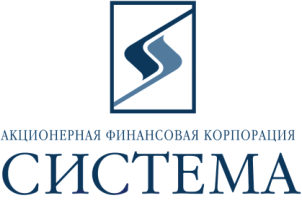 Исх.23/201329 августа 2013г.ТЕХНИЧЕСКОЕ ЗАДАНИЕ НА ПОСТАВКУ (С ИЗМЕНЕНИЯМИ)Предмет закупки – изготовление и установка мебели в соответствии с прилагаемой спецификацией и эскизами:Обращаем Ваше внимание, что подача предложений, проводится путем снижения начальной максимальной цены договора (итоговой цены). При заключении договора с Победителем цена за единицу товара определяется путем уменьшения максимальной цены за единицу товара, указанной в спецификации на коэффициент снижения, полученный в ходе подаче предложений от начальной максимальной цены договора (итоговой цены). Срок поставки – указан в спецификации.Способы оплаты – аванс не более 50% от итоговой стоимости, полученной в ходе торгов, далее по факту установки мебели по месту в течение 10 банковских дней на основании  счета, счета-фактуры. Требования к качеству товара: Соответствие предлагаемого к поставке товара в полном объеме российским стандартам, принятым для данного вида товаров с подтверждением соответствующими сертификатами. Тара, упаковка, маркировка должны обеспечивать сохранность при обычных условиях хранения, транспортирования, соответствовать техническим стандартам, техническим условиям. В случае поставки товара в специализированной невозвратной таре и упаковке, стоимость тары и упаковки включается в стоимость товара. До начала производства работ Поставщик согласовывает с Заказчиком материалы. Все материалы, используемые в производстве, должны быть качественными и соответствовать российским стандартам, принятым для данного вида материалов. Обязательные требования: Участник должен соответствовать требованиям, предъявляемым законодательством Российской Федерации к лицам, осуществляющим выполнение работ/оказание услуг, являющиеся предметом электронных торгов. Участник должен соответствовать требованию о не проведении ликвидации участника электронных торгов или не проведении в отношении участника электронных торгов процедуры банкротства. Участник должен соответствовать требованию о не приостановлении деятельности участника электронных торгов в порядке, предусмотренном Кодексом Российской Федерации об административных правонарушениях на день регистрации участника на электронные торги. Участник должен соответствовать требованию об отсутствии у участника электронных торгов задолженности по начисленным налогам и сборам и иным обязательным платежам в бюджеты любого уровня или государственные внебюджетные формы за прошедший календарный год,  размер которой не превышает двадцать пять процентов балансовой стоимости активов участника электронных торгов по данной бухгалтерской отчетности за последний завершенный отчетный период, что подтверждается актом сверки, выданным ИФНС о состоянии расчетов с бюджетами всех уровней и внебюджетными фондами за последний отчетный период с отметкой налогового органа.Участник не должен оказывать влияние на деятельность Заказчика, Организаторов, та также сотрудников и аффилированных лиц. Участник должен работать на Российском рынке не менее трех лет и соответствовать требованию об отсутствии фактов нарушения обязательств по договорам с ОАО АФК «Система», в том числе фактов задержки поставок товаров/выполнения работ/предоставления услуг в течение последнего календарного года. Участник должен действовать и иметь действующие филиалы (агентства, подразделения, представительства, склады) на территории г. Москвы и Московской области. Дополнительные условия: Условия поставки – доставка осуществляется транспортом Поставщика, включая погрузку/выгрузку товара, сборку и установку по месту изготовленной мебели.  Адрес поставки –  г. Москва, ул. Моховая, д.13/1.Требования к обслуживанию и расходам на эксплуатацию – все расходы в рамках гарантийного обслуживания (замена, ремонт) несет Поставщик. Порядок формирования цены – цена должна быть указана в рублях, являться фиксированной на весь срок действия договора, должна включать в себя все расходы на изготовление, перевозку, страхование, уплату таможенных пошлин, налогов (в т.ч. НДС), доставку, сборку и установку по месту мебели и другие обязательные платежи. В течение одного рабочего дня после окончания электронных торгов Победитель должен направить по адресу patrina@sistema.ru, копию коммерческого предложения, поданного в ходе проведения электронных торгов с указанием спецификации на поставку Товара, исполнения обязательных и основных требований, заверенное подписью руководителя и печатью компании. В течение пяти рабочих дней после окончания электронных торгов Победитель обязан по требованию Заказчика, в случае если он не имеет договорных отношений с Заказчиком, предоставить следующие документы: - выписку из ЕГРЮЛ (копия или оригинал). Управляющий директор по оптимизации закупочной деятельности                                            									А.В.Никифоров№НаименованиеРазмерыОписаниеЦветСроки Нач. макс. цена, руб. с НДСЭскиз1Стойка чайного мастераГабаритные размеры: 1600х600х900 мм.  Стойка чайного мастера, с рабочей столешницей. Внешняя фронтальная стенка, место под оборудование, изнутри – распашные фасады. Столешница – деревянная подложка для камня. Материалы: МДФ, дубовая фанеровка с элементами из массива дерева. Отделка 2-ух компонентными полиуретановыми лаковыми составами под красное дерево с патинированием «под золото».Красное дерево35-45 рабочих дней146 417,00Рис. 2                                          2Столешница мраморнаяГабаритные размеры: 1640х640х30 мм. Столешница мраморная для стойки.Crema valencia15-20 рабочих дней33 770,00Рис. 33Витрина с подсветкойГабаритные размеры: 1300х400х2400 мм. Витрина с подсветкой. Фасады нижней секции – глухие филенчатые, за ними съемные полки, регулируемые по высоте. Фасады верхней секции – остекленные, за ними стеклянные полки. Боковины верхней секции – тоже остекленные с декоративными раскладками. В верхней крышке – подсветка. Материалы: МДФ, дубовая фанеровка с элементами из массива дерева. Отделка 2-ух компонентными полиуретановыми лаковыми составами под красное дерево с патинированием «под золото».Красное дерево35-45 рабочих дней193 680,00Рис. 14Тумба Габаритные размеры: 400х400х800 ммТумба. Фасады – глухие, филенчатые. Внутреннее заполнение - полка. Столешница деревянная. Материалы: МДФ, дубовая фанеровка с элементами из массива дерева. Отделка 2-ух компонентными полиуретановыми лаковыми составами под красное дерево с патинированием «под золото».Красное дерево35-45 рабочих дней38 650,00Рис. 1Итого:412 517,00